EDITAL Nº 02/2023 – PROSEAR/DEX/PROEAC, DE .ABERTURA DE INSCRIÇÕES PARA O PROJETO DE EXTENSÃO PROSEAR COMUNIDADE EVENTO CULTURAL ITINERANTE - FERREIRA GOMES/APA Pró - Reitoria de Extensão e Ações Comunitárias (PROEAC) da Universidade Federal do Amapá (UNIFAP), por meio do Departamento de Extensão (DEX), com apoio, da Igreja Congregação Rocha da Bênção – ROBEN/IEADP, do Município e/ou estado de Ferreira Gomes - AP, no âmbito de sua competência, torna público processo de seleção de cursista para participar do projeto de    extensão PROSEAR Cursos e Preparatório para Concurso Público, de acordo com as disposições legais e regulamentares vigentes e as normas contidas neste Edital e seus anexos, conforme segue.DAS DISPOSIÇÕES PRELIMINARESO Projeto Social Ensinar e Aprender – PROSEAR Cursos e Preparatório para Concurso Público visa contribuir e, tem como objetivo geral/ cogita contribuir para a cultura e ações extensionistas itinerante com a comunidade, atendendo assim adolescentes, jovens e adultos no estado do Amapá. É um projeto social extensionista, gratuito, que foi criado em 2019 por membros da Igreja Rocha da Benção e principalmente pelo Servidor da Universidade Federal do Amapá.O projeto de extensão PROSEAR Cursos e Preparatório para Concurso Público é executado pela Comissão Interna de Supervisão - CIS (11.02.21) da UNIFAP em parceria com a PROEAC por meio do DEX, e toda e qualquer informação referente a este edital será disponibilizada no endereço eletrônico: http://www2.unifap.br/prosear/ O programa tem como foco oferecer vagas para estudantes que querem se preparar para ações extensionista com a comunidade, sendo: Cultural, Vestibulares e Preparatório para Concurso Público e levar oportunidade aos moradores.Podem participar estudantes da rede pública de ensino ou os que possuem bolsa de estudos parcial ou integral em escolas particulares.O processo seletivo destina-se a selecionar moradores do município de Ferreira Gomes/AP, Servidor, Discente da UNIFAP e COMUNIDADE EXTERNA, na faixa etária, a partir de 4 (quatro) anos (desde que autorizado pelos Pais e/ou responsável legal) para participar das atividades da PROSEAR/UNIFAP conforme dias e horários do quadro abaixo:Para o candidato menor de idade, a inscrição deverá ser realizada exclusivamente pelos pais ou responsáveis.Local das atividades: FERREIRA GOMES/AP  Evento Cultural: Atividade itinerante PROSEAR COMUNIDADEQuadro previsto das aulas (dependendo da procura, pode ser aberto duas turmas).DAS INSCRIÇÕESAs inscrições para este Processo Seletivo serão realizadas exclusivamente pela internet, no período de  a , no horário das 09:00 às 23:00 horas, pela internet, e sua confirmação (IGREJA ROCHA DA BÊNÇÃO) Município de Macapá/AP.Apenas equipe credenciada fará o registro das inscrições através da internet endereço eletrônico: (para constar no banco de dados e relatório) http://www2.unifap.br/prosear  As 35 vagas serão preenchidas pela ordem de inscrição. Os demais cursistas ficarão em lista de espera/reserva.As inscrições são gratuitas.Link para pré-inscrição: https://forms.gle/p9kDy3bJ44M4UsvP8 2.4.1. Taxa mensal: ISENÇÃO TOTAL (cada um leva sua alimentação). 2.4.2. No ato da inscrição, o candidato deverá TER CIÊNCIA DE LEVAR SUA ALIMENTAÇÃO (CAFÉ, ALMOÇO E LANCHE).DA DOCUMENTAÇÃO NECESSÁRIANo ato da inscrição o(a) interessado(a)/responsável deverá apresentar obrigatoriamente os documentos relacionados a seguir:Ficha de inscrição devidamente preenchida com Foto 3x4 e/ou digital (ANEXO I e ANEXO IV);Cópia de certidão de nascimento da cursista ou RG (opcional);Cópia de documento de identidade oficial com foto do(a) responsável;Comprovante e residência atualizados (mês de dezembro 2022 ou janeiro 2023).Original e Cópia RG e CPF3.1.1 NO CASO DE EVENTOS CULTURAL ITINERANTE PROSEAR COMUNIDADE, NÃO SERÁ NECESSÁRIO alíneas b), c), d) e). 3.1.2 Inscrições pela internet apresentação dos documentos será apenas no caso de deferimento das inscrições, conforme estabelecido no subitem 2.3.Uma vez inscrito, o cursista deverá frequentar o Projeto Social Ensinar e Aprender – PROSEAR Cursos e Preparatório para Concurso Público durante o período de vigência, conforme dias e horários previstos no Item 1.9Caso o cursista tenha três faltas consecutivas sem justificativa, sua inscrição será cancelada e outro cursista da lista de espera será inscrita.Para efeitos gerais serão consideradas FALTA apenas às ausências sem apresentação justificativa legal devidamente documentada. Serão aceitas justificativas de ausências até o final da semana, protocolada pelo próprio aluno, responsável legal ou procurador na coordenação do projeto. Os itens/subitem 3.3 e 3.3.1 - NÃO se aplica para evento cultural itinerante, do PROSEAR COMUNIDADE.As informações prestadas na Ficha de Inscrição são de inteira responsabilidade do(a) responsável, dispondo a Direção do PROJETO o direito de excluir da seleção aquele que não preencher o formulário de completamente, correta ou que fornece dados cuja veracidade não possa ser comprovada.DAS ATIVIDADESO PROSEAR/UNIFAP oferece um evento cultural UM DIA, aos sábados e/ou sexta-feira, das 07h30 às 17h00. DATA DO EVENTO PROSEAR COMUNIDADE: , e quando houver – for ofertada as do PRÓXIMO EVENTO em julho/2023.Com o intuito de valorizar a prática de ensinar e aprender, periodicamente os cursistas do PROSEAR/UNIFAP realizarão atividades prático-educativas e de pesquisa com os participantes.No primeiro dia do cursista, o(a) responsável deverá preencher uma ficha de dados e uma autorização de participação e de direito de imagens, para fins didáticos e relatório.O Projeto tem objetivo também de criar grupo de pesquisa e(ou) estudos para fins de manter-se sempre estudando até para conquistar algo promissor no futuro.DAS DISPOSIÇÕES FINAISO(a) responsável pela cursista menor de idade selecionada assumirá o compromisso de cumprir com todas as normas e procedimentos definidos pela Coordenação do projeto.O não cumprimento do horário (conforme estabelecido neste edital) acarretará o desligamento do cursista das atividades.Devido ao período em que o cursista permanecerá no Projeto Social Ensinar e Aprender – PROSEAR Cultural, Cursos e Preparatório para Concurso Público é necessário levar: café, almoço, e lanche simples e garrafinha com água/hidratação.E, RESPONSABILIDADE DO PARTICIPANTE E/OU RESPONSÁVEL DO DE MENOR DE IDADE, MANTER O LOCAL DA REALIZAÇÃO DO EVENTO. LIMPO E ORGANIZADO.Compete exclusivamente ao CANDIDATO/A certificar-se de que cumpre os requisitos estabelecidos para concorrer às vagas referidas deste Edital.A UNIFAP não se responsabilizará por inscrição realizada ou alterada por meio de engenharia social, bem como por aquela não recebida por quaisquer motivos de ordem técnica de computadores, falhas de comunicação, congestionamentos das linhas de comunicação, por procedimento indevido, e por outros fatores que impossibilitem a transferência de dados, sendo de responsabilidade do CANDIDATO/A acompanhar a situação de sua inscrição.Os casos omissos serão resolvidos, fundamentadamente, pelo Projeto, PROEAC, DEX.Este Edital entra em vigor na data de sua publicação.Macapá-AP, .Marcos Silva AlbuquerqueCoordenador do Projeto PROSEARRegistro nº PJ050-2021 (DEX/PROEAC)Kelly Huany de Melo BragaDiretora do Departamento de ExtensãoPortaria Nº 939/2018 - UNIFAPSteve Araújo WandersonPró-Reitor de Extensão e Ações ComunitáriasPortaria nº 0985/2020 – UNIFAPEDITAL Nº 02/2023– PROSEAR/DEX/PROEAC, DE .ANEXO I - FICHA DE INSCRIÇÃO / TERMO DE COMPROMISSO1 - Pelo presente, solicito inscrição do cursista relacionada abaixo, no Projeto Social Ensinar e Aprender – PROSEAR, aceitando os termos contidos no EDITAL Nº 02/2023– PROSEAR/DEX/PROEAC.2 - COMPROMETO-ME A CUMPRIR TODAS AS NORMAS ESTABELECIDAS NO REGIMENTO INTERNO DESTE PROJETO, BEM COMO O REGIMENTO DA UNIVERSIDADE FEDERAL DO AMAPÁ.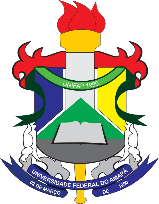 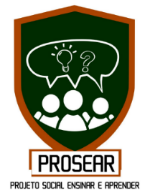 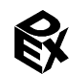 EDITAL Nº 02/2023 – PROSEAR/DEX/PROEAC, DE .ANEXO II – RELAÇÃO DE INSTRUTORES (Voluntários Lei nº. 9.608/1998)Membros da Equipe da Ação de Extensão (7)EDITAL Nº 02/2023 – PROSEAR/DEX/PROEAC, DE .ANEXO III – ROTEIRO - PODENDO SER MODIFICADO PELA COORDENAÇÃOPROSEAR COMUNIDADE: excursão cultural itinerante, no município de FERREIRA GOMES/AP. PRINCIPAIS PONTOS: Momento de laico com a cultura religiosa do cidadão Conhecendo o espaço cultural da região (de forma que o ensinar e aprender seja o objeto)Momento Social e Lazer do participanteALIMENTAÇÃO: CADA UM LEVA SUA, INCLUSIVE PAIS DAS CRIANÇASTALHE E COPOS DE PLÁSTICO, MÁSCARA PARA COBRIR O NARIZ E BOCA DURANTE O TRAJETO DE ÔNIBUSALGUNS DETALHES, LOGÍSTICOS Local da excursão (local e disponibilidade, Irmão Elias Nunes & Ory Carvalho);Responsabilidade (de cada participante, Pais);segurança;motoristas (veículo oficial e colaborador da UNIFAP);documentação (Coordenador do projeto, ratificar solicitação um dia antes, formalizar); detalhes da última revisão (Equipe do projeto);condições do veículo (motorista colaborador da UNIFAP); EDITAL Nº 02/2023 – PROSEAR/DEX/PROEAC, DE .ANEXO IV – TERMO DE AUTORIZAÇÃO DE IMAGEM E SOM Neste ato, por este instrumento, em atendimento às disposições da Lei 13.709/2018 (Lei Geral de Proteção de Dados - LGPD). Lei 9.610/98, que consolida a legislação sobre os direitos autorais. Art. 299CP, Decreto Lei 2.848/40, Lei  10.406/02.Eu,__________________________________________________________________, nacionalidade _______________, estado civil ________________, portador da Cédula de identidade RG nº.__________________, inscrito no CPF/MF sob nº _________________________________, residente à Av./Rua ___________________________________, nº. _________, município de ________________________________/Amapá. AUTORIZO o uso de minha imagem em todo e qualquer material entre imagens de vídeo, fotos e documentos, para ser utilizada pelo Ebooks, artigos científico ou relatórios, intitulado: “PROJETO DE EXTENSÃO E SOCIAL ENSINAR E APRENDER – PROSEAR” e também nas peças de comunicação que será veiculada nos canais da Pró - Reitoria de Extensão e Ações Comunitárias da UNIFAP. A presente autorização é concedida a título gratuito, abrangendo o uso da imagem acima mencionada em todo território nacional, das seguintes formas: (I) home page; (II) mídia eletrônica (vídeo-tapes, televisão, cinema, entre outros). Fica ainda autorizada, de livre e espontânea vontade, para os mesmos fins, a cessão de direitos da veiculação das imagens não recebendo para tanto qualquer tipo de remuneração.Por esta ser a expressão da minha vontade declaro que autorizo o uso acima descrito sem que nada haja a ser reclamado a título de direitos conexos à minha imagem ou a qualquer outro, e assino a presente autorização em 02 vias de igual teor e forma.Por esta ser a expressão da minha vontade declaro que autorizo o uso acima descrito sem que nada haja a ser reclamado a título de direitos conexos à minha imagem ou a qualquer outro, e assino a presente autorização.__________________, dia _____ de ______________ de ___________.___________________________________________________(Assinatura)Nome:Telefone p/ contato:OBSERVAÇÕES: Assinatura do(a) cedente — quando o(a) beneficiário(a) tiver dezoito anos completos, pois está habilitado à prática de todos os atos de vida civil (Art. 52 do Código Civil — Lei nº 10.406 de 10/01/2002); Assinatura do(a) cedente e do responsável legal— quando maior de dezesseis e menor de dezoito anos, pois é relativamente incapaz para este ato (Art. 384, V, do Código Civil — Lei nº 10.406 de 10/01/2002); Assinatura do(a) responsável legal— quando (a) beneficiário(a) tiver até dezesseis anos, ocasião em que será representado pelos responsáveis legaisEDITAL Nº 02/2023 – PROSEAR/DEX/PROEAC, DE .ANEXO V – CRONOGRAMA PREVISTOCRONOGRAMA O cronograma tem caráter orientador, podendo ter suas datas alteradas em função da necessidade de ajustes
operacionais, a critério da Coordenação do projeto em acordo com os apoiadores. 
	Todos os Atos inerentes ao prosseguimento do Processo Seletivo Simplificado serão objeto de publicação por
Editais afixados junto ao Painel de Publicação do PROJETO DE EXTENSÃO E SOCIAL ENSINAR E APRENDER – PROSEAR, e publicados na internet, nos sites https://www2.unifap.br/prosear/ e http://www.unifap.br/ . É de inteira responsabilidade do candidato acompanhar o cronograma, os comunicados e os editais referentes ao andamento deste Processo Seletivo Simplificado, divulgados nos meios acima mencionados.	Link permanente: https://www2.unifap.br/prosear/arquivo_doc_coord/1310 
REGISTRE-SE. PUBLIQUE-SE E CUMPRA-SE.Macapá-AP, .Marcos Silva AlbuquerqueCoordenador do Projeto PROSEARRegistro nº PJ050-2021 - PJ079-2022 (DEX/PROEAC)EDITAL Nº 03/2023 – PROSEAR/DEX/PROEAC, DE 11 DE JANEIRO DE 2023PROSEAR COMUNIDADE 4ª EDIÇÃO - RETIFICAÇÃO 04
ANEXO VI – RELATÓRIO PRÉVIO DE INSCRITOS EVENTO FERREIRA GOMES 21/01/2022, SÁB, 7h30Evento Cultural: Atividade itinerante Ferreira Gomes/AP
SAÍDA PREVISTA DA ROCHA DA BÊNÇÃO: 7h30min - RETORNO A MCP: 17h00min
ALIMENTAÇÃO: CADA UM LEVA SUA, INCLUSIVE PAIS DAS CRIANÇAS (TALHE E COPOS DE PLÁSTICO, MÁSCARA PARA COBRIR O NARIZ E BOCA DURANTE O TRAJETO DE ÔNIBUS) Total de participantes nesta Ação de Extensão (36)REGISTRE-SE. PUBLIQUE-SE E CUMPRA-SE.Mazagão-AP, .Marcos AlbuquerqueCoordenador do Projeto PROSEARRegistro nº PJ050-2021 - PJ079-2022 (DEX/PROEAC) Turno Segunda-feiraTerça-feiraQuarta-feiraQuinta-feiraSexta-feiraSábadoVagasTARDE-----07:30h às 17:00h35INFORMAÇÕES PESSOAIS DO(A) RESPONSÁVEL PELO(A) CURSISTAINFORMAÇÕES PESSOAIS DO(A) RESPONSÁVEL PELO(A) CURSISTAINSCRIÇÃO NºNome completo:Nome completo:Idade:Categoria:	(	) Servidor da UNIFAP ( ) Aluno(a) da UNIFAP(	) Morador(a) do bairro Centro ou bairrosCategoria:	(	) Servidor da UNIFAP ( ) Aluno(a) da UNIFAP(	) Morador(a) do bairro Centro ou bairrosCategoria:	(	) Servidor da UNIFAP ( ) Aluno(a) da UNIFAP(	) Morador(a) do bairro Centro ou bairrosTelefone para contato ☎️:Telefone para contato ☎️:Telefone para contato ☎️:Grau de parentesco com o cursista:Grau de parentesco com o cursista:Grau de parentesco com o cursista:e-mail ✉️ do responsável: e-mail ✉️ do responsável: e-mail ✉️ do responsável: INFORMAÇÕES PESSOAIS DO CURSISTAINFORMAÇÕES PESSOAIS DO CURSISTAINFORMAÇÕES PESSOAIS DO CURSISTANome completo:Nome completo:Nome completo:CPF - Cadastro de Pessoas Físicas:CPF - Cadastro de Pessoas Físicas:CPF - Cadastro de Pessoas Físicas:Idade:	Data de nascimento:Naturalidade:Naturalidade:RG:Órgão expedidor:Órgão expedidor:Endereço:Bairro:Telefone 📞:e-mail do Cursista 📧 📩:Cidade:Estado:Assinatura do(a) Cursista: ________________________________________________________Assinatura do(a) responsável pelo Cursista:Assinatura do(a) Cursista: ________________________________________________________Assinatura do(a) responsável pelo Cursista:Assinatura do(a) Cursista: ________________________________________________________Assinatura do(a) responsável pelo Cursista:PROJETO DE EXTENSÃO PROJETO SOCIAL ENSINAR E APRENDER – PROSEAR CURSOS E PREPARATÓRIO PARA CONCURSO PÚBLICO –EDITAL Nº 02/2023– PROSEAR/DEX/PROEACCOMPROVANTE DE INSCRIÇÃOData:	/	/		nº de inscrição:  	Assinatura do(a) solicitante:#DISCIPLINAINSTRUTOR(A)/MONITOR(A)PASTOR ECLESIÁSTICOJOSÉ LUIZ COO PASTORA ECLESIÁSTICOMARLENEMÚSICO ECLESIÁSTICOELIAS S NUNESDIRIGENTE ECLESIÁSTICAORINALDA CARVALHOCOORDENADOR DO PROJETOMARCOS ALBUQUERQUESECRETÁRIA ECLESIÁSTICA SHIRLEY DA SILVA CASTRO#FUNÇÃO/ADMINISTRATIVA INSTRUTOR/MONITOR/COLABORADORCOORDENADOR DE EVENTOS ROCHA DA BÊNÇÃOANTÔNIO SERGIO DE S CARDDATA EVENTOSDivulgação do Edital de Abertura do Processo Seletivo Simplificado a Impugnação ao edital a Período de InscriçõesINSC. GRATUITAS (1Kg de alimento)Período de solicitação de Isenção da Taxa de Inscrição-Divulgação do resultado do Pedido de Isenção-Último dia para efetuar o Pagamento do Boleto BancárioA partir de Divulgação da homologação das inscrições e Período para interposição de recursos das inscriçõesResultado – Recurso HomologaçãoRESULTADO Evento PROSEAR COMUNIDADE – Cultural itinerante 5ª edição STATUSCATEGORIAsexID Nome completo ASSINATURADEFERIDOComunidade em GeralM+60AGUINALDO MONTEIRO NUNESDEFERIDOROBEN/IEADPF11AMANDA PERES DE ALFAIADEFERIDOROBEN/IEADPF5ANA BEATRIZ DO CARMO DA SILVADEFERIDOROBEN/IEADPF37ANA CELIA MARINHO DO CARMODEFERIDOROBEN/IEADPM29ANTONIO SÉRGIO DE SÁ CARDOSODEFERIDOROBEN/IEADPF25BEATRIZ DA SILVA RAMOSDEFERIDOROBEN/IEADPF14CÁSSIA BRITO DOS SANTOSDEFERIDOROBEN/IEADPF30CATIANE TOLOSA BRITODEFERIDOROBEN/IEADPF12CLAUDIA BRITO DOS SANTOSDEFERIDOROBEN/IEADPF22DAIANE ARAUJO LOBATODEFERIDOROBEN/IEADPM8DAVI LUCCA COUTINHO CARVALHODEFERIDOROBEN/IEADPM16DENECLEY DOS SANTOS CAMPOSDEFERIDOComunidade em GeralM16DEVON MOREIRA CASTRODEFERIDOROBEN/IEADPM40ELIAS SOARES NUNESDEFERIDOComunidade em GeralF26ELIELMA DE SOUZA COUTINHODEFERIDOComunidade em GeralF29ERICA SANTOS MATOSDEFERIDOROBEN/IEADPF9ESTER VITORIA SOUZA CARDOSODEFERIDOROBEN/IEADPM32FABRÍCIO DOS SANTOS SOUZADEFERIDOROBEN/IEADPF12FERNANDA CARVALHO NUNESDEFERIDOROBEN/IEADPM18JONATHAN DO CARMO DA SILVADEFERIDOROBEN/IEADPF49LUCENIR FERREIRA DA CONCEIÇÃODEFERIDOROBEN/IEADPM+ 60MARCELO DOS SANTOS E SOUZADEFERIDOROBEN/IEADPM17MARCOS ANTÔNIO SILVA GUIMARÃESDEFERIDOComunidade em GeralM36MARCOS SILVA ALBUQUERQUEDEFERIDOROBEN/IEADPF47MARIA FRANCISCA RIBEIRO DOS SANTOSDEFERIDOROBEN/IEADPF64MARIA RAIMUNDA ALVES CARVALHODEFERIDOROBEN/IEADPF6MARIA VITORIA DE ARAUJO RAMOSDEFERIDOROBEN/IEADPM27MOISÉS CARVALHO FARIASDEFERIDOROBEN/IEADPF29NAYANA REIS DE SOUZA SÁDEFERIDOComunidade em GeralF12NICOLE ABREU CARVALHODEFERIDOROBEN/IEADPF38ORINALDA CARVALHO DA FONSECA NUNESDEFERIDOROBEN/IEADPM40PAULO ELIEZER DA SILVA MATOSDEFERIDOROBEN/IEADPF29RUTE CARVALHO FARIASDEFERIDOROBEN/IEADPM17SAULO CASTRO DOS SANTOSDEFERIDOComunidade em GeralF15SUELLEN RAFAELA CASTRO DE LIMADEFERIDOROBEN/IEADPF11VICTORIA RYANNA REIS DE SÁSTATUSCATEGORIAsexID Nome completo Motivo INDEFERIDOComunidade em GeralF11ROSINEIRE ALCÂNTARA SILVEIRAParticipante se escreveu equivocadamente